WOMEN, INFANTS & CHILDREN (WIC)WIC provides supplemental nutritious foods, nutrition education, breastfeeding support, and referrals to health and other social services to participants at no charge.  Participants can get WIC services at forty-six (46) WIC Clinics located throughout Nevada.  WIC Clinic locations can be found at http://dpbh.nv.gov/Programs/WIC/Women,_Infants___Children_(WIC)_-_Home/  or  http://nevadawic.org/   or you may call the WIC Toll Free number at 1-800-863-8942 to get contact information and directions to clinics.  WIC serves women who are pregnant, postpartum, or breastfeeding and infants and children up to age of five who are at risk.Participants must be a Nevada resident, meet income guidelines or already receive TANF, Medicaid, or SNAP benefits, and have an identified medical or  nutritional risk.For more eligibility information, visit: http://nevadawic.org/ Nutrition Education - Help families create healthy food habits and reach nutrition goals with tips, recipes and support.Nutritious Food - Show families how to create healthy, affordable meals with the WIC Food Package.Breastfeeding Support - Encourage, educate, and actively support mothers who choose to breastfeed and promote the benefits of breastfeeding for both mothers and infants.Community Referrals - Provide referrals for immunization, healthcare and other community and healthcare assistance programs.Counseling - Qualified nutritionists and staff can give you professional nutrition and wellness advice.Health Screening - WIC staff track your child’s growth to help you understand your child's health and development.  Application information is found online at: http://nevadawic.org/for-families/what-is-wic/ .  Information regarding topics such as qualifications, the nearest WIC clinic, and how to make an appointment is provided.   Last Updated: 10/18/16 MP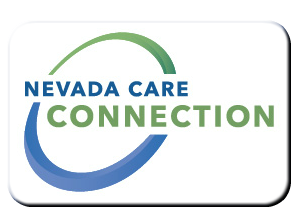 PurposeTarget PopulationEligibilityServicesProgram Policies and ProceduresHow to ApplyFor InformationFor InformationFor more information call:  Nevada WIC Main Line (775) 684-5942 or Toll Free (800) 863-8942Nevada WIC  Program400 W. King St, Suite 300 Carson City, NV 89703(800) 863-8942Division of Public and Behavioral Health4150 Technology Way, Carson City, NV 89706(775) 684-4200WebsiteWebsiteFamily, clinic, vendor and staff information about WIC, Breastfeeding, and the Summer Food Programhttp://nevadawic.org/ Family, clinic, vendor and staff information about WIC, Breastfeeding, and the Summer Food Programhttp://dpbh.nv.gov/Programs/WIC/Women,_Infants___Children_(WIC)_-_Home/Breastfeeding resources, legislation information, and news for parents, employers, hospitals, etc.http://nevadabreastfeeds.org/ 